Фонетико – фонематическое недоразвитие речиФонетико – фонематическое недоразвитие речи – это нарушение процессов формирования произносительной стороны родного языка у детей с различными речевыми расстройствами, связанными с дефектами восприятия и произношения звуков.К этой категории относятся дети с нормальным слухом и сохранным интеллектом.Специалисты выделяют несколько групп детей с данным диагнозом:дети, у которых возникают затруднения только в различении нарушенных в произношении звуков;дети, у которых нарушено различение большого количества звуков из разных фонетических групп;дети с глубоким фонетическим недоразвитием, которые вообще не различают отношения между звуковыми элементами, не способны выделить звуки из состава слова и определить их последовательность.Речь ребёнка с ФФНР характеризуется множественными пропусками, искажениями и заменами звуков. Иногда ребёнок может неправильно произносить 15-20 звуков.Нарушение воспроизведения звуков у ребенка с такой патологией связано с недостаточным различением как тех звуков, произношение которых нарушено, так и тех, которые произносятся правильно, но относятся к разным фонетическим группам. Наряду с этим у ребенка отмечаются ошибки в слоговой структуре («пуговица» - «пувица», «сковорода» - «кода») и звуконаполняемости слов («мост» - «мот»).В ходе специальных коррекционных занятий логопед учит такого дошкольника узнавать и различать звуки родного языка, формирует их правильные уклады, закрепляет должное произношение и различение звуков в свободной речевой деятельности, формирует умение производить звуко-слоговой анализ слова, что помогает ребенку в дальнейшем избежать стойких ошибок при овладении письменной речью.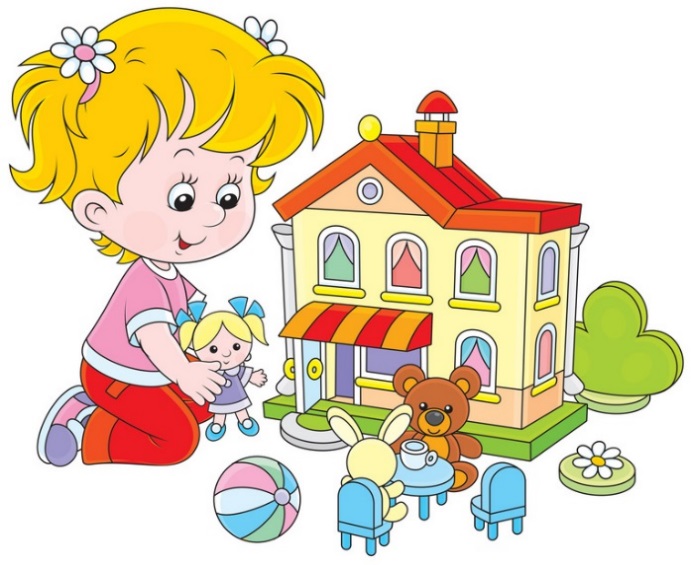 